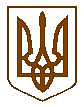 ДержгеокадастрГОЛОВНЕ УПРАВЛІННЯ ДЕРЖГЕОКАДАСТРУ У ЧЕРНІВЕЦЬКІЙ ОБЛАСТІНАКАЗПро включення земельної ділянки в перелікземельних ділянок сільськогосподарськогопризначення державної власності права орендина які пропонуються до продажу на земельних торгах окремими лотамиВідповідно до статей 151, 93, 122, 135 – 139 Земельного кодексу України, Положення про Головне управління Держгеокадастру у Чернівецькій області, затвердженого наказом Держгеокадастру від 12.11.2019 № 285НАКАЗУЮ:1. Включити земельну ділянку в перелік земельних ділянок сільськогосподарського призначення державної власності право оренди на яку пропонується до продажу на земельних торгах для ведення товарного сільськогосподарського виробництва площею 16,4700 га, кадастровий номер – 7323084000:02:003:0065, за рахунок земель державної власності сільськогосподарського призначення, яка розташована на території Малинівської сільської ради, Новоселицького району Чернівецької області (за межами населеного пункту).2. Контроль за виконанням цього наказу покласти на Управління адміністративно-організаційного забезпечення Головного управління.___________________м. Чернівці№ __________________